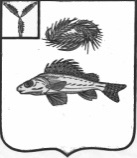    АДМИНИСТРАЦИЯЕРШОВСКОГО  МУНИЦИПАЛЬНОГО РАЙОНА САРАТОВСКОЙ ОБЛАСТИПОСТАНОВЛЕНИЕот__21.06.2023___  № ___526______________                                                 г. ЕршовО создании Комиссии по урегулированиюспоров между участниками образовательных отношений в Ершовском муниципальном районе          В соответствии с Федеральным законом Российской Федерации «Об образовании в Российской Федерации» от 29.12.2012 года №273-ФЗ, подпунктом «б» пункта 4 Перечня поручений Президента Российской Федерации по итогам заседания Президиума Государственного Совета Российской Федерации 25 августа 2021 года в целях обеспечения соблюдения единых требований и разрешения спорных вопросов для соблюдения прав каждого ребенка на получение общего образования в государственной или муниципальной образовательной организации, закрепленной по месту жительства ребенка, в том числе при переходе его на следующий уровень общего образования, руководствуясь Уставом Ершовского муниципального района Саратовской области, администрация Ершовского муниципального района ПОСТАНОВЛЯЕТ:          1. Создать Комиссию по урегулированию споров между участниками образовательных отношений в Ершовском муниципальном районе.          2. Утвердить Положение о Комиссии по урегулированию споров между участниками образовательных отношений в Ершовском муниципальном районе, согласно приложению №1 к настоящему постановлению.          3. Утвердить персональный состав Комиссии по урегулированию споров между участниками образовательных отношений в Ершовском муниципальном районе, согласно приложению №2 к настоящему постановлению сроком на один год.          4. Контроль за исполнением настоящего постановления возложить на заместителя главы администрации Ершовского муниципального района по социальным вопросам И.Н.Божко.Глава Ершовского муниципального района                                    С.А.ЗубрицкаяПриложение №1к постановлению администрации Ершовского муниципального района№_526__от__21.06.2023__1. Общие положения     1.1. Положение о комиссии по урегулированию споров между участниками образовательных отношений в Ершовском муниципальном районе (далее Положение) разработано на основе Федерального закона от 29.12.2012 № 273-ФЗ «Об образовании в Российской Федерации», Федерального закона от 30.12.2012 № 283-ФЗ «О социальных гарантиях сотрудникам некоторых федеральных органов исполнительной власти и внесении изменений в отдельные законодательные акты Российской Федерации», Федерального закона от 07.02.2011 № З-ФЗ «О полиции», Федерального закона от 28.12.2010 № 403-ФЗ «О Следственном комитете Российской Федерации», Федерального закона от 27.05.1998 № 76-ФЗ «О статусе военнослужащих», Федерального закона от 17.01.1992 № 2202-1 «О прокуратуре Российской Федерации», Федерального закона от 26.06.1992 № 3132-1 «О статусе судей в Российской Федерации», распоряжения Правительства РФ от 16.07.2020 № 1845-р «Об утверждении методических рекомендаций по порядку формирования и ведения региональных информационных систем, указанных в части 14 статьи 98 Федерального закона «Об образовании в Российской Федерации», в т.ч. по порядку предоставления родителям (законным представителям) детей сведений из них», приказа Минпросвещения России от 02.09.2020 №458 «Об утверждении Порядка приема на обучение по образовательным программам начального общего, основного общего и среднего общего образования», приказа Минобрнауки России от 12.03.2014 № 177 «Об утверждении Порядка и условий осуществления перевода обучающихся из одной организации, осуществляющей образовательную деятельность по образовательным программам начального общего, основного общего и среднего общего образования, в другие организации, осуществляющие образовательную деятельность по образовательным программам соответствующих уровня и направленности».      1.2. Участниками правовых отношений в области соблюдения прав каждого ребенка на получение общего образования в муниципальных образовательных организациях, закрепленных за территориями по месту жительства, в т.ч. при переходе его на следующий уровень общего образования, являются администрация Ершовского муниципального района, осуществляющая управление в сфере образования, образовательные организации, дети от 2 месяцев до 18 лет (обучающиеся и неорганизованные дети), родители (законные представители).     1.3. Комиссия по  урегулированию споров между участниками образовательных отношений в Ершовском муниципальном районе (далее Комиссия) создана в целях соблюдения прав каждого ребенка на получение общего образования в муниципальных образовательных организациях, закрепленных за территориями по месту жительства, в т.ч. при переходе его на следующий уровень общего образования и проведения ежегодного мониторинга доступности общего образования.     1.4. Комиссия в своей деятельности руководствуется Конституцией РФ, Федеральным законом «Об образовании в Российской Федерации», а также другими федеральными законами, иными нормативными правовыми актами РФ, законами и иными нормативными правовыми актами Саратовской области, содержащими нормы, регулирующие отношения в сфере образования, нормативными правовыми  актами Ершовского муниципального района, настоящим  Положением.2. Полномочия и принципы деятельности Комиссии     2.1. Ежегодно вести плановый расчет численности воспитанников и обучающихся для планирования мест в муниципальных образовательных организациях, реализующих программы общего образования.      2.2. Ежегодно отслеживать динамику и вести контроль значений показателей доступности дошкольного, начального общего, основного общего и среднего общего образования для соблюдения прав каждого ребенка на получение общего образования в муниципальной образовательной организации, закрепленной за территорией по месту жительства, в т.ч. при переходе его на следующий уровень общего образования, в соответствии с возможными изменениями, предполагаемыми к внесению в статью 98 Федерального закона «Об образовании в Российской Федерации» в части формирования и ведения информационных систем доступности общего образования на основе обновленной архитектуры региональной информационной системы.      2.3. Ежегодно проводить мониторинг соблюдения прав каждого ребенка на получение общего образования в муниципальной образовательной организации, закрепленной за территорией по месту жительства, в т. ч. при переходе его на следующий уровень общего образования.     2.4. Ежегодно разрабатывать превентивные меры по защите прав каждого ребенка на получение общего образования в государственной или муниципальной образовательной организации, закрепленной за территорией по месту жительства, в т. ч. при переходе его на следующий уровень общего образования.      2.5. По мере необходимости вносить изменения в административные регламенты предоставления муниципальных услуг «Постановка на учет детей, подлежащих обучению по образовательным программам дошкольного образования», «Прием заявлений, постановка на учет и зачисление детей в муниципальные общеобразовательные учреждения, реализующие основные общеобразовательные программы начального общего, основного общего, среднего общего образования».      2.6. Рассматривать и осуществлять урегулирование споров между участниками образовательных отношений по вопросам соблюдения прав каждого ребенка на получение общего образования в муниципальных образовательных организациях, закрепленных за территорией по месту жительства, в т.ч. при переходе его на следующий уровень общего образования, принимать решения по результатам рассмотрения обращений.     2.7. Комиссия имеет право:запрашивать у участников образовательных отношений необходимые для ее деятельности документы, материалы и информацию;устанавливать сроки представления запрашиваемых документов, материалов и информации;проводить необходимые консультации по рассматриваемым спорам с участниками образовательных отношений;приглашать участников образовательных отношений для дачи разъяснений.     2.8. Комиссия обязана:объективно, полно и всесторонне рассматривать обращение участника образовательных отношений;обеспечивать соблюдение прав и свобод участников образовательных отношений;стремиться к урегулированию разногласий между участниками образовательных отношений;в случае наличия уважительной причины пропуска заседания заявителем или тем лицом, действия которого подлежат обжалованию, по их просьбе переносить заседание на другой срок;рассматривать обращение в течение десяти календарных дней с момента поступления обращения в письменной форме;принимать решение в соответствии с действующим законодательством об образовании, способствовать развитию бесконфликтного взаимодействия;     2.9. Принципы деятельности Комиссии:Принцип гуманизма — человек является наивысшей ценностью, подразумевает уважение интересов всех участников спорной ситуации.Принцип объективности — предполагает понимание определенной субъективности той информации, с которой приходится работать членам Комиссии, умение оценить степень этой субъективности, умение и стремление минимизировать всякую субъективность, искажающую реальное положение дел. Данный принцип подразумевает способность абстрагироваться от личных установок, личных целей, личных пристрастий, симпатий при содействии в разрешении споров, минимизировать влияние личных и групповых интересов, установок, др. субъективных факторов на процесс и результаты исследования конфликтов.Принцип компетентности — предполагает наличие определенных умений и навыков решения конфликтных и спорных ситуаций, это способность членов Комиссии в реальном конфликте осуществлять деятельность, направленную на минимизацию деструктивных форм конфликта и перевода социально-негативных конфликтов в социально-позитивное русло. Она представляет собой уровень развития осведомленности о диапазоне возможных стратегий конфликтующих сторон и умение оказать содействие в реализации конструктивного взаимодействия в конкретной конфликтной ситуации.3. Состав, функции и порядок работы Комиссии     3.1. Состав Комиссии формируется и утверждается администрацией Ершовского муниципального района.      3.2. В состав Комиссии входят:- представители администрации Ершовского муниципального района, в должностные обязанности которых входит осуществление управления в сфере образования – 3 человека;- представители родительской общественности (по согласованию) – 3 человека; - представители образовательных организаций (по согласованию) – 3 человека. Персональный состав Комиссии утверждается ежегодно.     3.3. Функции Комиссии:- информирование родителей (законных представителей) о порядке работы Комиссии, сроках, месте приема, процедуре подачи и рассмотрения обращений; - рассмотрение обращений родителей (законных представителей) несовершеннолетних обучающихся о несоблюдении прав ребенка на получение общего образования в муниципальной образовательной организации, закрепленной за территорией по месту жительства, в т. ч. при переходе его на следующий уровень общего образования; - урегулирование споров между участниками образовательных отношений по соблюдению прав каждого ребенка на получение общего образования в муниципальной образовательной организации, закрепленной за территорией по месту жительства, в т. ч, при переходе его на следующий уровень общего образования; - подготовка рекомендаций администрации Ершовского муниципального района по разработке превентивных мер по защите прав каждого ребенка на получение общего образования в  муниципальной образовательной организации, закрепленной за территорией но месту жительства, в т. ч при переходе его на следующий уровень общего образования.     3.4. Из состава Комиссии избирается председатель комиссии, заместитель председателя комиссии, секретарь комиссии.     3.5. Руководство комиссией осуществляет председатель, избираемый простым большинством голосов членов комиссии из числа лиц, входящих в ее состав.Председатель комиссии:осуществляет общее руководство деятельностью комиссии;председательствует на заседаниях комиссии;организует работу комиссии;определяет план работы комиссии;осуществляет общий контроль за реализацией принятых комиссией решений;распределяет обязанности между членами комиссии.     3.6. Заместитель председателя комиссии избирается простым большинством голосов членов комиссии из числа лиц, входящих в ее состав.Заместитель председателя комиссии:координирует работу членов комиссии;готовит документы, выносимые на рассмотрение комиссии;осуществляет контроль за выполнением плана работы комиссии;в случае отсутствия председателя комиссии выполняет его обязанности.     3.7. Секретарь комиссии,  избирается простым большинством голосов членов комиссии из числа лиц, входящих в ее состав.Секретарь комиссии:организует делопроизводство комиссии;ведет протоколы заседаний комиссии;информирует членов комиссии о дате, месте и времени проведения заседаний комиссии и о вопросах, включенных в повестку дня заседания комиссии, в срок не позднее пяти календарных дней до дня проведения заседания комиссии;обеспечивает контроль за выполнением решений комиссии;несет ответственность за сохранность документов и иных материалов, рассматриваемых на заседаниях комиссии.     3.8. Член комиссии имеет право:в случае отсутствия на заседании изложить свое мнение по рассматриваемым вопросам в письменной форме, которое оглашается на заседании и приобщается к протоколу;в случае несогласия с принятым на заседании решением комиссии излагать в письменной форме свое мнение, которое подлежит обязательному приобщению к протоколу заседания комиссии;принимать участие в подготовке заседаний комиссии;обращаться к председателю комиссии по вопросам, входящим в компетенцию комиссии;обращаться по вопросам, входящим в компетенцию комиссии, за необходимой информацией к лицам, органам и организациям;вносить предложения руководству комиссии о совершенствовании организации работы комиссии.     3.9. Член комиссии обязан:участвовать в заседаниях комиссии;выполнять возложенные на него функции в соответствии с положением и решениями комиссии;соблюдать требования законодательных и иных нормативных правовых актов при реализации своих функций;в случае возникновения личной заинтересованности, способной повлиять на объективность решения, сообщить об этом комиссии и отказаться в письменной форме от участия в ее работе.     3.10. Комиссия самостоятельно определяет порядок организации своей работы. Основной формой деятельности комиссии являются заседания, которые проводятся по мере необходимости. Ход заседаний фиксируется в протоколе.Заседание комиссии считается правомочным, если на нем присутствует не менее половины от общего числа ее членов.     3.11. Решение комиссии принимается открытым голосованием простым большинством голосов, присутствующих на заседании. В случае равенства голосов принятым считается решение, за которое проголосовал председательствующий на заседании комиссии.Решения комиссии оформляются протоколами, которые подписываются всеми присутствующими членами комиссии.     3.12. Решения комиссии в виде выписки из протокола в течение трех дней со дня заседания направляются заявителю, иным заинтересованным лицам для исполнения.     3.13. Решение комиссии может быть обжаловано в установленном законодательством РФ порядке.     3.14. Решение комиссии является обязательным для всех участников образовательных отношений  и подлежит исполнению в сроки, предусмотренные указанным решением.     3.15. Срок хранения документов комиссии составляет один год.     3.16. Срок полномочий Комиссии составляет один год. По окончании срока полномочий Комиссии члены Комиссии могут быть утверждены на очередной срок.     3.17. Досрочное прекращение полномочий члена Комиссии осуществляется в следующих случаях:на основании личного заявления члена Комиссии об исключении из его состава;в случае отчисления из образовательной организации обучающегося, родителем (законным представителем) которого является член Комиссии;в случае завершения обучения в образовательной организации обучающегося, родителем (законным представителем) которого является член Комиссии;в случае увольнения работника образовательной организации - члена Комиссии,в случае отсутствия члена Комиссии на заседаниях Комиссии более трех раз – на основании решения большинства членов комиссии.В случае досрочного прекращения полномочий члена Комиссии в ее состав утверждается новый представитель от соответствующей категории участников.     3.18. Члены Комиссии осуществляют свою деятельность на безвозмездной основе.4. Порядок рассмотрения обращений участников образовательных отношений     4.1. Комиссия рассматривает обращения по  урегулированию споров между участниками образовательных отношений в целях соблюдения прав каждого ребенка на получение общего образования в муниципальных образовательных организациях, закрепленных за территориями по месту жительства, в т.ч. при переходе его на следующий уровень общего образования.     4.2. Обращение в письменной форме подается секретарю Комиссии, который фиксирует в журнале его поступление и выдает расписку о его принятии. К обращению могут прилагаться необходимые материалы.     4.3. Заседание Комиссии проводится не позднее десяти календарных дней с момента поступления обращения. О дате заседания уведомляется лицо, обратившееся в Комиссию.     4.4. Лицо, направившее в Комиссию обращение, вправе присутствовать при рассмотрении этого обращения на заседании Комиссии и давать пояснения. Его отсутствие не препятствует рассмотрению обращения и принятию по нему решения.Состав комиссии по урегулированию споров между участниками образовательных отношений в Ершовском муниципальном районе Приложение №2к постановлению администрации Ершовского муниципального района Саратовской областиот  21.06.2023  №  526Божко Ирина Николаевна  Заместитель главы администрации по социальным вопросам  Ершовского муниципального района Монченко Алексей Михайлович  Начальник отдела образования администрации   Ершовского муниципального районаМарченко Наталья Анатольевна   Консультант отдела правового обеспечения администрации Ершовского муниципального района Саратовской областиШирокова Антонина ВикентьевнаДиректор муниципального общеобразовательного учреждения «Средняя общеобразовательная школа №3 г.Ершова Саратовской области» (по согласованию)Тихова Юлия АлександровнаДиректор муниципального общеобразовательного учреждения «Средняя общеобразовательная школа №2 г.Ершова Саратовской области» им.Героя Советского Союза Зуева М.А. (по согласованию)Подоляко Александр НиколаевичДиректор муниципального общеобразовательного учреждения «Средняя общеобразовательная школа №5 г.Ершова Саратовской области» (по согласованию)Мгарь Ольга СергеевнаПредставитель родительской общественности (по согласованию)Казицкая Юлия СергеевнаПредставитель родительской общественности (по согласованию) Трифонова Мария Михайловна Представитель родительской общественности (по согласованию)